Opdracht 20 Ziekten en plagen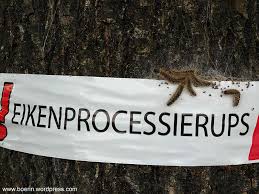 InleidingZiekten en plagen zijn vaak een teken van een verstoord natuurlijk evenwicht.DoelVerdiepen in een keuzeonderwerp over ziekten of plagen, en dit presenteren aan de klas.OpdrachtVerdeel onderling de volgende onderwerpen en geef aan het eind van de les een presentatie over dit onderwerp aan de klas. De presentatie duurt 5 minuten.Hooikoorts -	Ziekte van Lyme - Invasieve waterplanten – Reuzenberenklauw –Meeldauw – Bladluizen – Eikenprocessierups - 	LegionellabesmettingZoek op internet naar informatie.Gebruik PowerPoint voor je presentatie.Je mag werken in tweetallen.BeoordelingJe onderwerp wordt beoordeeld op inhoud en presentatie.